О создании комиссии по соблюдению требований к служебному поведениюмуниципальных служащих и урегулированию конфликта интересов в администрациисельского поселения Бельский сельсовет муниципального районаГафурийский район РБ.В соответствии с Федеральными законами от 25.12.2008 N 273-ФЗ "О противодействии коррупции", от 02.03.2007 N 25-ФЗ "О муниципальной службе в Российской Федерации", Указом Президента Российской Федерации от 01.07.2010 N 821 "О комиссиях по соблюдению требований к служебному поведению федеральных государственных служащих и урегулированию конфликта интересов":1. Создать Комиссию по соблюдению требований к служебному поведению муниципальных служащих и урегулированию конфликта интересов в администрации сельского поселения Бельский сельсовет и утвердить ее состав (приложение N 1).2. Утвердить Положение о Комиссии по соблюдению требований к служебному поведению муниципальных служащих и урегулированию конфликта интересов в администрации сельского поселения Бельский сельсовет (приложение N 2). 3.Разместить настоящее распоряжение  в сети Интернет на официальном сайте администрации сельского поселения Бельский сельсовет.4. Контроль за исполнением настоящего распоряжения оставляю за собой.Глава сельского поселения                                              Ю.З.АхмеровПриложение N 1к распоряжению главысельского поселения Бельский сельсоветот 26.01.2015 г. N 3СОСТАВ КОМИССИИпо соблюдению требований к служебному поведению муниципальных служащих и урегулированию конфликта интересов в администрации сельского поселения Бельский сельсовет муниципального района Гафурийский район РБ.Приложение N 2к распоряжению главысельского поселения Бельский сельсоветот 26.01.2015 г. N 3ПОЛОЖЕНИЕО КОМИССИИ ПО СОБЛЮДЕНИЮ ТРЕБОВАНИЙ К СЛУЖЕБНОМУ ПОВЕДЕНИЮМУНИЦИПАЛЬНЫХ СЛУЖАЩИХ И УРЕГУЛИРОВАНИЮ КОНФЛИКТА ИНТЕРЕСОВВ АДМИНИСТРАЦИИ СЕЛЬСКОГО ПОСЕЛЕНИЯ БЕЛЬСКИЙ СЕЛЬСОВЕТ1. Настоящим Положением определяется порядок формирования и деятельности Комиссии по соблюдению требований к служебному поведению муниципальных служащих и урегулированию конфликта интересов в администрации сельского поселения Бельский сельсовет. (далее - Комиссия).2. Комиссия в своей деятельности руководствуется Конституцией Российской Федерации, федеральными конституционными законами, федеральными законами, законами и иными нормативными правовыми актами Российской Федерации, а также муниципальными нормативными правовыми актами и настоящим Положением.3. Основной задачей Комиссии является содействие:а) в обеспечении соблюдения муниципальными служащими, замещающими должности муниципальной службы в администрации сельского поселения Бельский сельсовет, ограничений и запретов, требований о предотвращении или урегулировании конфликта интересов, а также в обеспечении исполнения ими обязанностей, установленных действующим законодательством (далее - требования к служебному поведению и (или) требования об урегулировании конфликта интересов);б) в осуществлении в администрации сельского поселения Бельский сельсовет мер по предупреждению коррупции.4. Состав Комиссии возглавляет председатель Комиссии.5. В отсутствие председателя Комиссии его обязанности исполняет заместитель председателя Комиссии.6. В заседаниях Комиссии участвуют:а) непосредственный руководитель муниципального служащего, в отношении которого Комиссией рассматривается вопрос о соблюдении требований к служебному поведению и (или) требований об урегулировании конфликта интересов;б) муниципальные служащие администрации сельского поселения Бельский сельсовет (по решению председателя Комиссии);в) представители заинтересованных организаций (при рассмотрении вопросов, указанных в абзаце втором подпункта "б" пункта 9 настоящего Положения);г) представитель муниципального служащего, в отношении которого Комиссией рассматривается вопрос о соблюдении требований к служебному поведению и (или) требований об урегулировании конфликта интересов, - по решению председателя Комиссии, принимаемому в каждом конкретном случае отдельно, но не менее чем в трехдневный срок до дня заседания Комиссии на основании ходатайства муниципального служащего, в отношении которого Комиссией рассматривается этот вопрос.7. Заседание Комиссии считается правомочным, если на нем присутствует не менее двух третей от общего числа членов Комиссии.Проведение заседаний с участием только членов Комиссии, являющихся муниципальными служащими, недопустимо.8. При возникновении прямой или косвенной личной заинтересованности члена Комиссии, которая может привести к конфликту интересов при рассмотрении вопроса, включенного в повестку дня заседания Комиссии, он обязан до начала заседания заявить об этом. В таком случае соответствующий член Комиссии не принимает участия в рассмотрении указанного вопроса, в том числе в голосовании по нему.9. Основаниями для проведения заседания Комиссии являются:а) представление органов администрации сельского поселения Бельский сельсовет о проверке:- достоверности и полноты сведений о доходах, об имуществе и обязательствах имущественного характера своих супруги (супруга) и несовершеннолетних детей, представляемых гражданами, претендующими на замещение должностей муниципальной службы в администрации сельского поселения Бельский сельсовет;- соблюдения муниципальными служащими требований к служебному поведению и (или) требований об урегулировании конфликтов интересов в соответствии с действующим законодательством;- материалов, свидетельствующих о представлении муниципальными служащим недостоверных или неполных сведений о доходах, об имуществе и обязательствах имущественного характера своих супруги (супруга) и несовершеннолетних детей в соответствии с нормативными правовыми актами Российской Федерации, а также муниципальными правовыми актами, регулирующими предоставление муниципальными служащими сведений о доходах;- несоблюдения муниципальным служащим требований к служебному поведению и (или) требований об урегулировании конфликта интересов;б) поступившее в Комиссию:- обращение гражданина, ранее замещавшего в администрации сельского поселения Бельский сельсовете должность муниципальной службы, включенную в перечень должностей, утверждаемый муниципальным правовым актом, о даче согласия на замещение должности в коммерческой или некоммерческой организации либо на выполнение работы на условиях гражданско-правового договора в коммерческой или некоммерческой организации, если отдельные функции по управлению этой организацией входили в его должностные (служебные) обязанности, до истечения двух лет со дня увольнения с муниципальной службы;- заявление муниципального служащего о невозможности по объективным причинам представить сведения о доходах, об имуществе и обязательствах имущественного характера своих супруги (супруга) и несовершеннолетних детей в соответствии с действующим законодательством;в) представление представителя нанимателя муниципального служащего или председателя Комиссии, касающееся обеспечения соблюдения муниципальным служащим требований к служебному поведению и (или) требований об урегулировании конфликта интересов либо осуществления в администрации сельского поселения Бельский сельсовет мер по предупреждению коррупции;г) представление руководителем органа местного самоуправления материалов проверки, свидетельствующих о представлении муниципальным служащим недостоверных или неполных сведений, предусмотренных частью 1 статьи 3 Федерального закона от 3 декабря 2012 г. N 230-ФЗ "О контроле за соответствием расходов лиц, замещающих государственные должности, и иных лиц их доходам".Поступившее в Комиссию обращение регистрируется в журнале учета обращений в Комиссию (приложение N 1 к Положению).10. Комиссия не рассматривает сообщения о преступлениях и административных правонарушениях, а также анонимные обращения, не проводит проверки по фактам нарушения служебной дисциплины.11. Председатель Комиссии при поступлении к нему в установленном порядке информации, содержащей основания для проведения заседания Комиссии:а) в 3-дневный срок назначает дату заседания Комиссии. При этом дата заседания Комиссии не может быть назначена позднее семи рабочих дней со дня поступления указанной информации;б) организует ознакомление муниципального служащего, в отношении которого Комиссией рассматривается вопрос о соблюдении требований к служебному поведению и (или) требований об урегулировании конфликта интересов, его представителя, членов Комиссии и других лиц, участвующих в заседании Комиссии, с информацией, поступившей в Комиссию, и с результатами ее проверки;в) рассматривает ходатайства о приглашении на заседание Комиссии лиц, указанных в подпункте "б" пункта 6 настоящего Положения, принимает решение об их удовлетворении (об отказе в удовлетворении) и о рассмотрении (об отказе в рассмотрении) в ходе заседания Комиссии дополнительных материалов.12. Заседание Комиссии проводится в присутствии муниципального служащего, в отношении которого рассматривается вопрос о соблюдении требований к служебному поведению и (или) требований об урегулировании конфликта интересов. При наличии письменной просьбы муниципального служащего о рассмотрении указанного вопроса без его участия заседание Комиссии проводится в его отсутствие.В случае неявки муниципального служащего или его представителя на заседание Комиссии при отсутствии письменной просьбы муниципального служащего о рассмотрении указанного вопроса без его участия рассмотрение вопроса откладывается.В случае вторичной неявки муниципального служащего или его представителя без уважительных причин Комиссия вправе принять решение о рассмотрении указанного вопроса в его отсутствие.13. На заседании Комиссии заслушиваются пояснения муниципального служащего (с его согласия) и иных лиц, рассматриваются материалы по существу предъявляемых муниципальному служащему претензий, а также дополнительные материалы.14. Члены Комиссии и лица, участвовавшие в ее заседании, не вправе разглашать сведения, ставшие им известными в ходе работы Комиссии.15. По итогам рассмотрения вопроса, указанного в абзацах третьем, пятом подпункта "а" пункта 9 настоящего Положения, Комиссия принимает одно из следующих решений:а) установить, что сведения, представленные муниципальным служащим о доходах в соответствии с действующим законодательством, а также представленные гражданами, претендующими на замещение должностей муниципальной службы администрации сельского поселения Бельский сельсовет, являются достоверными и полными;б) установить, что сведения, представленные муниципальными служащим о доходах в соответствии с действующим законодательством, а также представленные гражданами, претендующими на замещение должностей муниципальной службы администрации сельского поселения Бельский сельсовет, являются недостоверными и (или) неполными. В этом случае Комиссия рекомендует представителю нанимателя муниципального служащего применить к муниципальному служащему конкретную меру ответственности.16. По итогам рассмотрения вопроса, указанного в абзацах четвертом, шестом подпункта "а" пункта 9 настоящего Положения, Комиссия принимает одно из следующих решений:а) установить, что муниципальный служащий соблюдал требования к служебному поведению и (или) требования об урегулировании конфликта интересов;б) установить, что муниципальный служащий не соблюдал требования к служебному поведению и (или) требования об урегулировании конфликта интересов. В этом случае Комиссия рекомендует предупредить муниципального служащего о недопустимости нарушения требований к служебному поведению и (или) требований об урегулировании конфликта интересов либо применить к муниципальному служащему соответствующую меру ответственности, установленную действующим законодательством.17. По итогам рассмотрения вопроса, указанного в абзаце втором подпункта "б" пункта 9 настоящего Положения, Комиссия принимает одно из следующих решений:а) дать гражданину согласие на замещение должности в коммерческой или некоммерческой организации либо на выполнение работы на условиях гражданско-правового договора в коммерческой или некоммерческой организации, если отдельные функции по управлению этой организацией входили в его должностные (служебные) обязанности;б) отказать гражданину в замещении должности в коммерческой или некоммерческой организации либо в выполнении работы на условиях гражданско-правового договора в коммерческой или некоммерческой организации, если отдельные функции по управлению этой организацией входили в его должностные (служебные) обязанности, и мотивировать свой отказ.18. По итогам рассмотрения вопроса, указанного в абзаце третьем подпункта "б" пункта 9 настоящего Положения, Комиссия принимает одно из следующих решений:а) признать, что причина непредставления муниципальным служащим сведений о доходах, об имуществе и обязательствах имущественного характера своих супруги (супруга) и несовершеннолетних детей в соответствии с действующим законодательством, а также в соответствии с муниципальными нормативными правовыми актами, регулирующими предоставление сведений о доходах, является объективной и уважительной;б) признать, что причина непредставления муниципальным служащим сведений о доходах, об имуществе и обязательствах имущественного характера своих супруги (супруга) и несовершеннолетних детей в соответствии с действующим законодательством, а также в соответствии с муниципальными нормативными правовыми актами, регулирующими предоставление сведений о доходах, не является уважительной.В этом случае Комиссия рекомендует муниципальному служащему принять меры по представлению указанных сведений;в) признать, что причина непредставления муниципальным служащим сведений о доходах, об имуществе и обязательствах имущественного характера своих супруги (супруга) и несовершеннолетних детей в соответствии с действующим законодательством, а также в соответствии с муниципальными нормативными правовыми актами, регулирующими предоставление сведений о доходах, необъективна и является способом уклонения от представления указанных сведений.В этом случае Комиссия рекомендует представителю нанимателя муниципального служащего применить к муниципальному служащему соответствующую меру ответственности, установленную действующим законодательством о муниципальной службе.19. По итогам рассмотрения вопроса, указанного в подпункте "г" пункта 9 настоящего Положения, Комиссия принимает одно из следующих решений:а) признать, что сведения, представленные муниципальным служащим в соответствии с частью 1 статьи 3 Федерального закона "О контроле за соответствием расходов лиц, замещающих государственные должности, и иных лиц их доходам", являются достоверными и полными;б) признать, что сведения, представленные муниципальным служащим в соответствии с частью 1 статьи 3 Федерального закона "О контроле за соответствием расходов лиц, замещающих государственные должности, и иных лиц их доходам", являются недостоверными и (или) неполными. В этом случае Комиссия рекомендует руководителю органа местного самоуправления применить к муниципальному служащему конкретную меру ответственности и (или) направить материалы, полученные в результате осуществления контроля за расходами, в органы прокуратуры и (или) иные государственные органы в соответствии с их компетенцией.20. По итогам рассмотрения вопросов, предусмотренных подпунктами "а", "б" и "г" пункта 9 настоящего Положения, при наличии к тому оснований Комиссия может принять иное, чем предусмотрено пунктами 15-19 настоящего Положения, решение. Основания и мотивы принятия такого решения должны быть отражены в протоколе заседания Комиссии.21. По итогам рассмотрения вопроса, предусмотренного подпунктом "в" пункта 9 настоящего Положения, Комиссия принимает соответствующее решение.22. Решения Комиссии по вопросам, указанным в пункте 9 настоящего Положения, принимаются тайным голосованием (если Комиссия не примет иное решение) простым большинством голосов присутствующих на заседании членов Комиссии.При равенстве голосов Комиссия принимает решение о повторном открытом голосовании, в таком случае голос председателя Комиссии является решающим.23. Решение Комиссии оформляется протоколом, который подписывают члены Комиссии, принимавшие участие в ее заседании. Решения Комиссии, за исключением решения, принимаемого по итогам рассмотрения вопроса, указанного в абзаце втором подпункта "б" пункта 9 настоящего Положения, для представителя нанимателя муниципального служащего носят рекомендательный характер.Решение, принимаемое по итогам рассмотрения вопроса, указанного в абзаце втором подпункта "б" пункта 9 настоящего Положения, носит обязательный характер.24. В протоколе заседания Комиссии указываются:а) дата заседания Комиссии, фамилии, имена, отчества членов Комиссии и других лиц, присутствующих на заседании;б) формулировка каждого из рассматриваемых на заседании Комиссии вопросов с указанием фамилии, имени, отчества, должности муниципального служащего, в отношении которого рассматривается вопрос о соблюдении требований к служебному поведению и (или) требований об урегулировании конфликта интересов;в) предъявляемые к муниципальному служащему претензии, материалы, на которых они основываются;г) содержание пояснений муниципального служащего и других лиц по существу предъявляемых претензий;д) фамилии, имена, отчества выступивших на заседании лиц и краткое изложение их выступлений;е) источник информации, содержащей основания для проведения заседания Комиссии, дата поступления информации в Комиссию;ж) другие сведения;з) результаты голосования;и) решение и обоснование его принятия.25. Член Комиссии, несогласный с ее решением, вправе в письменной форме изложить свое мнение, которое подлежит обязательному приобщению к протоколу заседания Комиссии и с которым должен быть ознакомлен муниципальный служащий.26. Копии протокола заседания Комиссии в трехдневный срок со дня заседания направляются представителю нанимателя муниципального служащего, полностью или в виде выписок из него - муниципальному служащему, а также по решению Комиссии - иным заинтересованным лицам.27. Представитель нанимателя муниципального служащего обязан рассмотреть протокол заседания Комиссии и вправе учесть в пределах своей компетенции содержащиеся в нем рекомендации при принятии решения о применении к муниципальному служащему мер ответственности, предусмотренных действующим законодательством, а также по иным вопросам организации противодействия коррупции.О рассмотрении рекомендаций Комиссии и принятом решении представитель нанимателя муниципального служащего в письменной форме уведомляет Комиссию в месячный срок со дня поступления к нему протокола заседания Комиссии. Решение представителя нанимателя муниципального служащего оглашается на ближайшем заседании Комиссии и принимается к сведению без обсуждения.28. В случае установления Комиссией признаков дисциплинарного проступка в действиях (бездействии) муниципального служащего информация об этом представляется представителю нанимателя муниципального служащего для решения вопроса о применении к нему меры ответственности, установленной действующим законодательством.29. В случае установления Комиссией факта совершения муниципальным служащим действия (факта бездействия), содержащего признаки административного правонарушения или состава преступления, председатель Комиссии обязан передать информацию о совершении указанного действия (бездействии) и подтверждающие такой факт документы в соответствующие государственные органы в 3-дневный срок, а при необходимости - немедленно.30. Копия протокола заседания Комиссии или выписка из него приобщается к личному делу муниципального служащего, в отношении которого рассмотрен вопрос о соблюдении требований к служебному поведению и (или) требований об урегулировании конфликта интересов.Приложение N 3к Положению о Комиссии по соблюдениютребований к служебному поведениюи урегулированию конфликта интересов в администрации сельского поселения Бельский сельсоветЖУРНАЛ УЧЕТА обращений в комиссию по соблюдению требований к служебному поведению и урегулированию конфликта интересов в администрации сельского поселения Бельский сельсоветБАШ?ОРТОСТАН РЕСПУБЛИКА№Ы;АФУРИ РАЙОНЫ МУНИЦИПАЛЬ РАЙОНЫНЫ*БЕЛЬСКИЙ АУЫЛСОВЕТЫ АУЫЛ БИЛ"М"№Е            ХАКИМИ"ТЕБАШ?ОРТОСТАН РЕСПУБЛИКА№Ы;АФУРИ РАЙОНЫ МУНИЦИПАЛЬ РАЙОНЫНЫ*БЕЛЬСКИЙ АУЫЛСОВЕТЫ АУЫЛ БИЛ"М"№Е            ХАКИМИ"ТЕ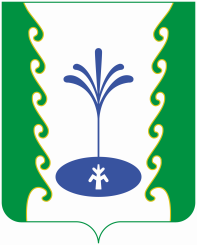 АДМИНИСТРАЦИЯСЕЛЬСКОГО ПОСЕЛЕНИЯБЕЛЬСКИЙ СЕЛЬСОВЕТМУНИЦИПАЛЬНОГО РАЙОНА ГАФУРИЙСКИЙ РАЙОНРЕСПУБЛИКИ БАШКОРТОСТАНАДМИНИСТРАЦИЯСЕЛЬСКОГО ПОСЕЛЕНИЯБЕЛЬСКИЙ СЕЛЬСОВЕТМУНИЦИПАЛЬНОГО РАЙОНА ГАФУРИЙСКИЙ РАЙОНРЕСПУБЛИКИ БАШКОРТОСТАНБОЙОРО?РАСПОРЯЖЕНИЕ«26» январь 2015 й.№3«26» января 2015 г.Председатель комиссии:-Ахмеров Ю.З.- глава сельского поселения;Заместитель председателя комиссии:- Ягофаров Р.А.- депутат округа №8 (по согласованию);Секретарь комиссии:- Абсаттарова Г.Р. - управляющий делами;Члены комиссии:- Яркеева Л.Б.- бухгалтер 1 категории;- Янбекова З.С.- специалист сельского поселения;- Назирова Ф.Ф.- депутат округа  №5 (по согласованию).№п/пДата обращениязаявитель (Ф.И.О., должность, организация)содержание обращенияотметки обисполненииДата исполненияПримечание